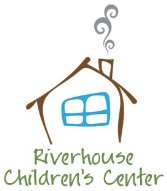 Riverhouse Schedule Change Request FormChild’s Name: ____________________________   Classroom: ________________   Date: ____________Riverhouse only offers 3 schedule options:   Monday – Friday,  Tuesday/Thursday,  Monday/Wednesday/FridayCurrent Schedule (circle days):		M	T	W	Th	FRequested Schedule (circle days):	Monday –Friday		T/Th		M/W/FWhen would you like this schedule to start? ______________________________________________Guardian Signature: ____________________________________________Received by: __________________________________________________This form does not guarantee a schedule change. Schedule changes are made on a first-come, first-serve basis and only if and when a spot becomes available. You will be notified either in person, by phone or email if there is the option for a schedule change.
Granted:    	Y	N	Classroom and Start Date: _______________________________________________Signature: ____________________________________________________________